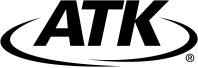 For Immediate ReleaseMedia Contact:  						Investor Contact:Amanda Covington						Michael PiciPhone:  703-412-3231					Phone:  703-412-3216E-mail:  amanda.covington@atk.com			E-mail:  michael.pici@atk.comMark DeYoung Elected Chairman of Congressional Sportsmen’s Foundation BoardArlington, Va., Sept. 11, 2014 – ATK’s (NYSE: ATK) President and Chief Executive Officer (CEO) Mark W. DeYoung was elected chairman of Congressional Sportsmen’s Foundation (CSF) Board of Directors at its annual meeting. DeYoung is the current vice chair of the CSF Board and will officially begin his duties as chairman in January 2015.“I am honored to be elected chairman of this well-respected and critically important organization,” said DeYoung, a life-long outdoorsman. “The CSF serves a vital function in its mission to work with Congress, governors, and state legislatures to protect and advance hunting, angling, recreational shooting and trapping.”In April, ATK announced its intent to spin off its sporting business and merge its aerospace and defense business with Orbital Sciences Corporation. Upon completion of the transactions, and as previously announced in the sporting business’s SEC registration statement, DeYoung will serve as the Chairman and CEO of the new sporting company, which will be known as Vista Outdoor Inc. The new, publicly traded company will design, manufacture and market consumer products in the outdoor sports and recreation markets. The company’s widely known and respected brands include: Federal Premium, Bushnell, Savage Arms, BLACKHAWK!, Primos, Final Approach, Uncle Mike's, Hoppe's, RCBS, Alliant Powder, CCI, Speer, Champion Targets, Gold Tip Arrows, Weaver Optics, Outers, Bolle, Cebe, and Serengeti.DeYoung emphasizes a culture of responsibility by insisting upon environmental stewardship and a focus on safety in the assembly and testing of all products – and in the responsible use of these products by consumers. The company supports hunter education and firearms safety courses at the state level and produces educational materials for firearms safety instructors nationwide. The company is a proud supporter of the National Shooting Sports Foundation’s nationwide program to promote safe firearms handling and storage practices among all firearm owners, and has a long-standing heritage of conservation. The company partners with numerous wildlife organizations to support conservation efforts for both wildlife and the habitats in which they live. DeYoung is an avid hunter and angler and a member of numerous wildlife organizations, including the Rocky Mountain Elk Foundation, Pheasants Forever, Whitetails Unlimited, Wild Sheep Foundation, and the National Rifle Association. He has served on the Board of Governors for the National Shooting Sports Foundation and served as the Chairman of the Wildlife Management Institute.In addition to providing information and advice to the Congressional Sportsman's Caucus at the federal level, CSF has established a broad network of state legislative sportsmen’s caucuses. The National Assembly of Sportsmen’s Caucuses (NASC) is affiliated with 44 states with a membership base of over 2,000 state legislators. The Governors Sportsmen’s Caucus (GSC) facilitates communication and information exchange between Governors in support of legislation and regulations that support our outdoor heritage.ATK is an aerospace, defense, and outdoor sports and recreation company with operations in 21 states, Puerto Rico, and internationally. News and information can be found on the Internet at www.atk.com, on Facebook at www.facebook.com/atk, or on Twitter @ATK. Cautionary Statement Regarding Forward-Looking StatementsCertain statements in this communication regarding the proposed spin-off of ATK’s sporting business are “forward-looking” statements made within the meaning of Section 21E of the Securities Exchange Act of 1934. All such forward-looking statements are subject to risks, uncertainties and other factors that could cause actual results to differ materially from the results expressed in the statements, which such uncertainties and other factors are discussed in Vista Outdoor’s recently filed registration statement on Form 10 (which registration statement has not yet been declared effective). ATK and Vista Outdoor assume no obligation to update or revise publicly the information in this communication, whether as a result of new information, future events or otherwise, except as otherwise required by law. Readers are cautioned not to place undue reliance on these forward-looking statements that speak only as of the date hereof.#          #          #News ReleaseCorporate Communications 1300 Wilson Boulevard Suite 400 Arlington, Virginia 22209Phone:  703-412-3231Fax:  703-412-3220